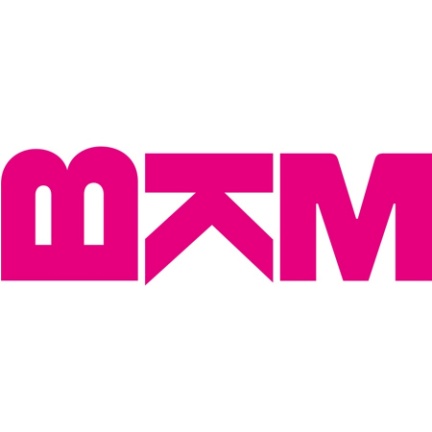 BASIN DAVETİ11.10.2018Değerli Basın Mensubu, Usta yönetmen Ferzan Özpetek’in kaleminden çıkan sözler ve hikayeler izleyiciyi bu kez hipnoz edici bir atmosfere; sırlarını kimseye açmayan, büyük bir kültürün yankılarını hala duyabileceğiniz sade ve aristokrat sarayların Napoli’sine davet ediyor. Türkiye gösterim hakları BKM'ye ait olan, seyirciyi gerçek bir aşkın, cinayetin ve gizemin peşinden sürükleyecek Napoli’nin Sırrı, 26 Ekim’de Türkiye’de izleyicisiyle buluşmaya hazırlanıyor. Başrollerini Giovanna Mezzogiorno ve Allessandro Borghi’nin paylaştıkları, yapımcılığını R&C Produzioni’nin üstlendiği Napoli’nin Sırrı filminin vizyon öncesi 18 Ekim Perşembe günü gerçekleştireceğimiz basına özel gösteriminde sizi de aramızda görmekten mutluluk duyacağız.Napoli’nin Sırrı Basın GösterimiYer: Cinemaximum, Kanyon LeventTarih: 18 Ekim 2018, PerşembeSaat: 10.00SynopsisAdriana (Giovanna Mezzogiorno), bir partide kendine son derece güvenen ve çekici genç bir adamın, Andrea’nın (Alessandro Borghi) baştan çıkarıcı ve kışkırtıcı bakışlarını fark eder. Adriana bu çekime karşı koyamaz ve ikisi geceyi birlikte geçirir. Ancak herşey orada bitmez, ertesi gün buluşmak için sözleşirler. Adriana’nın içinde aniden, belki de hayatını değiştirebilecek büyük bir aşkın başlangıcı olan çok güçlü duygular uyanır. Bu, bir dönüm noktasıdır ama beklediğinden farklıdır. Kendini karmaşık bir soruşturmanın merkezinde bulduğu bir suça karışmasıyla durum daha da kötüleşir. Bu doğru bildiği herşeyi sorgulamasına neden olacak büyük bir sarsıntıdır. Adriana istemeden ve kaçma ihtimali olmaksızın, kendi kişiliğinin en gizli, en gölgede kalan bölgesinde bir yolculuğa çıkar. Büyüler ve tutkular; mantık ve çılgınlık arasında asılı kalmış bir Napoli’de, bir gizem, şiddet dolu bir suç ve beklenmedik bir aşk yüzünden sarsılan Adriana'nın tüm varlığını sarar.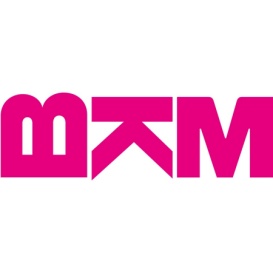 KünyeYönetmen: Ferzan Özpetek Hikaye: Ferzan Özpetek Senaryo: Gianni Romoli, Valia Santella, Ferzan Özpetek Yapımcı: Tilde Corsi, Gianni RomoliGörüntü Yönetmeni: Gian Filippo Corticelli Müzik: Pasquale Catalano Sanat Yönetmeni: Deniz Göktürk Kobanbay, Ivana Gargiulo Kostüm: Allessandro Lai Oyuncular:Giovanna Mezzogiorno Alessandro Borghi Anna Bonaiuto Peppe Barra Biagio Forestieri Luisa Ranieri Maria Pia Calzone Carmine Recano Angela Pagano Maria Luisa SantellaLoredana Cannata Lina Sastri Isabella Ferrari Bilgi için:SRP İstanbulEbru Ünal // 0532 245 04 77 // ebruunal@gmail.comZeynep Sungur // zey.sungur@gmail.com